FLAN DE CAROTTES MIEL ET CHÈVREPOUR 5 PERSONNESINGREDIENTS-500 GR DE CAROTTES-4 C à S DE MIEL-1 PETIT CHÈVRE FRAIS-1 C à S DE CRÈME FRAÎCHE-3 ŒUFS-SEL, POIVREFaire cuire les carottes dans l’eau bouillante salée, et préchauffer le four à 170°.Mixer les œufs, le chèvre, la crème et le miel.Égoutter les carottes et garder une le bouillon de cuisson.Mixer les carottes et incorporer un peu de bouillon dans la partie 2 afin de faire monter un peu en température.Incorporer la partie 2 à la partie 3 et rectifier l’assaisonnement à votre goût.Beurrer un plat à four garnir le plat et cuire pendant 30 mnts à 170°.Ps : En fonction des fours la durée peut varier.       Vous pouvez aussi selon vos envies ajouter un peu de curry.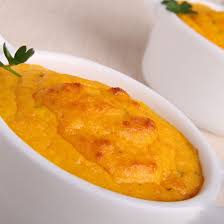 